Regulamin przyznawaniaNagrody Zarządu Związku Miast i Gmin MorskichIm. Przemysława Smolarkal.     Nagroda Zarządu Związku Miast i Gmin Morskich jest przyznawana corocznie dla żyjących osób fizycznych lub osób prawnych, które w sposób szczególny przyczyniły się do aktywizacji lub rozwoju szeroko pojętych spraw morskich we wspólnotach samorządowych na terenie Polski.Zakres szeroko pojętych spraw morskich obejmuje wszystkie cele działalności Związku Miast i Gmin Morskich określone w Statucie tego Stowarzyszenia.Działalność osób fizycznych lub prawnych, która jest przedmiotem oceny niezbędnej dla przyznania Nagrody dotyczy następujących sfer i poziomów działalności:sfery działalności: działalność społeczna; działalność polityczna; działalność administracyjna; działalność gospodarcza; działalność naukowa; działalność dydaktyczno-wychowawcza.poziomy działalności:działalność na poziomie międzypaństwowym i międzynarodowym; działalność na poziomie ogólnopolskim; działalność na poziomie regionalnym; działalność na poziomie lokalnym.Laureaci nagrody - osoby fizyczne, mogą mieć obywatelstwo polskie lub obywatelstwo państw, z którymi RP utrzymuje kontakty dyplomatyczne:Laureaci nagrody - osoby prawne, mogą być zarejestrowane i funkcjonować na terenie Polski lub innych państw, z którymi RP utrzymuje kontakty dyplomatyczne.Nagrody dla osób fizycznych i prawnych mają charakter indywidualny lub - w wyjątkowych przypadkach - zbiorczy, co dotyczy grupy osób fizycznych, które nie są zorganizowane w sposób formalny, jednak wspólnie prowadzą działalność podlegającą ocenie.W przypadku Nagrody zbiorowej, której charakter został określony w pkt. 6, wszyscy członkowie nagrodzonej grupy otrzymują Nagrodę w postaci rzeczowej i dyplom, z zaznaczeniem jednak, że jest to nagroda zbiorowa.Nagroda Zarządu Związku Miast i Gmin Morskich jest przyznawana w jednoczesnej postaci:kopii proporczyka Związku Gospodarczego Miast Morskich;dyplomu z treścią zawierającą syntetyczną ocenę nagrodzonej działalności;upominku rzeczowego o wartości nie przekraczającej kwoty 1500 złotych.9.   Nagroda jest przyznawana przez kapitułę Nagrody Zarządu Związku Miast i Gmin Morskich, w skład której wchodzą:Przewodniczący Zarządu ZMiGM, będący jednocześnie Przewodniczącym Kapituły;Członkowie Zarządu ZMiGM;Laureaci Nagród Zarządu Związku Miast i Gmin Morskich im. P. Smolarka, przy czym:są to wszystkie osoby fizyczne, które zostały nagrodzone w poprzednich latach;w przypadku nagrodzonych osób prawnych, członkiem Kapituły jest osoba fizyczna reprezentująca nagrodzoną osobę prawną;w przypadku nagród zbiorowych, członkiem Kapituły jest osoba fizyczna reprezentująca 
nagrodzonągrupę.10. W przypadkach określonych w pkt. 9 c) ust. 2 i 3, nagrodzone osoby prawne lub grupy osób fizycznych 
      deklarują ustnie, kto będzie ich przedstawicielem w Kapitule, co zostanie odnotowane w protokole Walnego  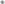       zebrania Delegatów, podczas którego Nagrody będą wręczane.11. Wnioski w sprawie Nagrody mogą być pisemnie składane przez wszystkich Delegatów ZMiGM w terminie do        31 października każdego roku, za wyjątkiem roku 1997, kiedy to Nagroda będzie przyznana przez Kapitułę       składającą się wyłącznie z Członków Zarządu ZMiGM. Posiedzenie kapituły musi się odbyć do dnia 15       listopada, a Nagroda będzie wręczana podczas ostatniego w danym roku Zwyczajnego Walnego Zebrania 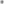       Delegatów ZMiGM. Wnioski w sprawie przyznania Nagrody mają charakter poufny. Posiedzenie Kapituły ma następujący przebieg:stwierdzenie ważności posiedzenia;ocena działalności pretendentów do Nagrody;przyznanie przynajmniej jednej, a najwięcej trzech nagród. Przyznanie nagrody odbywa się w drodze porozumienia Członków Kapituły, w przypadkach wątpliwych lub   w sytuacji braku porozumienia Członków Kapituły Nagroda nie będzie przyznana. Wynika z tego, że:nie przewiduje się głosowania podczas przyznawania Nagrody;Nagroda może być w danym roku nie przyznana. Posiedzenia Kapituły są ważne, jeśli udział w nich bierze przynajmniej trzech Członków Zarządu ZMiGM oraz   przynajmniej jeden Laureat nagrody ze wszystkich lat ubiegłych, za wyjątkiem:posiedzenia Kapituły w 1997 r.;sytuacji, w której jeden Laureat Nagrody nie może być obecny z powodu śmierci, choroby lub innej sytuacji potwierdzonej pisemną informacją o niemożności wzięcia udziału w posiedzeniu Kapituły, a także w przypadku świadomej rezygnacji Laureata w pracach Kapituły, co również musi być pisemne poświadczone.16. Posiedzenie Kapituły musi odbyć się w ciągu jednego dnia bez przerw w obradach oraz bez dodatkowych       konsultacji ustnych, w tym telefonicznych, z osobami nie będącymi Członkami Kapituły lub nieobecnymi na             posiedzeniu Członkami Kapituły.17. W przypadku nieobecności na posiedzeniu Kapituły Przewodniczącego Zarządu ZMiGM, funkcję        Przewodniczącego Kapituły pełni wybrany przez Członków Kapituły Członek Zarządu ZMiGM.18.  Posiedzenia Kapituły są poufne, co oznacza, że:w posiedzeniu biorą udział wyłącznie obecni Członkowie Kapituły;posiedzenie Kapituły nie są protokołowane, a po zakończeniu posiedzenia, jeden "wybrany Członek Kapituły sporządza notatkę zawierającą:stwierdzenie ważności posiedzenia Kapituły, wskazanie Laureata lub Laureatów Nagrody; uzasadnienie wyboru w postaci syntetycznej oceny działalności Laureata lub Laureatów.c) sporządzona w ten sposób notatka musi być podpisana przez wszystkich Członków Kapituły obecnych na       posiedzeniu.19. W ciągu najwyżej 14 dni od posiedzenia Kapituły, Laureat lub Laureaci Nagrody są pisemnie informowani o       przyznaniu Nagrody wraz z uzasadnieniem w postaci syntetycznej oceny ich działalności. Informacja jest        podpisana przez Przewodniczącego kapituły lub jej Członka.      Laureat lub Laureaci powinni pisemnie potwierdzić przyjęcie Nagrody. Brak takiego potwierdzenia będzie        traktowany jako odmowa przyjęcia Nagrody.20. Laureat lub Laureaci Nagrody są zapraszani na ostatnie Zwyczajne Walne Zebranie Delegatów ZMiGM,       podczas którego Nagrody zostaną wręczone. W przypadku nieobecności Laureata na WZD, Nagroda musi       być wręczona w zastępstwie osobie wskazanej przez Laureata, a w przypadku braku takiej możliwości,      Nagroda będzie wręczana w terminie późniejszym w siedzibie ZMiGM.